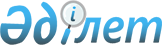 О внесении изменений в постановления Правительства Республика Казахстан от 13 декабря 1996 г. N 1533 и от 7 января 1997 г. N 14
					
			Утративший силу
			
			
		
					Постановление Правительства Республики Казахстан от 28 апреля 1997 г. N 669. Утратило силу - постановлением Правительства РК от 9 февраля 2005 г. N 124 (P050124)



      Правительство Республики Казахстан постановляет: 



      Внести в некоторые решения Правительства Республики Казахстан следующие изменения: 



      1. В приложении к постановлению Правительства Республики Казахстан от 13 декабря 1996 г. N 1533 
 P961533_ 
 "О развернутом Плане мероприятий Правительства Республики Казахстан по углублению реформ на 1997 год": 



      в разделе VII "Законодательное обеспечение реформ", порядковый номер



111, в строках:



     "Об адвокатуре" в графе 4 слова "февраль 1997 г." заменить словами "апрель 1997 г.";


     "О государственной уголовно-исполнительной системе" в графе 4 слова "апрель 1997 г." заменить словами "ноябрь 1997 г.".


     2. В Плане законопроектных работ Правительства Республики Казахстан на 1997 год, утвержденном постановлением Правительства Республики Казахстан от 7 января 1997 г. N 14  
 P970014_ 
  "О Плане законопроектных работ Правительства Республики Казахстан на 1997 год":


     исключить строки, порядковые номера 17, 28, 38;


     дополнить строками, порядковые номера 39а, 42а, 62а, следующего содержания:


  "39а   Кодекс об админис-     Минюст, МВД       апрель  май


         тративных право-      ______________


         нарушениях             Отдел коорди-


                                нации подго-


                                товки прави-


                                тельственных


                                решений


   42а   Об адвокатской         Минюст            апрель  май


         деятельности          ______________


                                Отдел коорди-


                                нации подго-


                                товки прави-


                                тельственных


                                решений


   62а   О государственной      МВД, Минюст       октябрь


         уголовно-              ______________    ноябрь декабрь


         исполнительной         Отдел коорди-


         системе                нации подго-


                                товки прави-


                                тельственных


                                решений".


     Премьер-Министр



   Республики Казахстан

					© 2012. РГП на ПХВ «Институт законодательства и правовой информации Республики Казахстан» Министерства юстиции Республики Казахстан
				